INDICAÇÃO Nº 4621/2018Sugere ao Poder Executivo Municipal que verifiquem a possibilidade da construção de cobertura com banco no ponto de ônibus localizado à Rua Felício Fernandes Nogueira no Residencial Furlan, próximo à Escola Estadual Jorge Calil.Excelentíssimo Senhor Prefeito Municipal, Nos termos do Art. 108 do Regimento Interno desta Casa de Leis, dirijo-me a Vossa Excelência para sugerir ao setor competente que verifiquem a possibilidade da construção de cobertura com banco no ponto de ônibus localizado à Rua Felício Fernandes Nogueira no Residencial Furlan, próximo à Escola Estadual Jorge Calil.Justificativa:Fomos procurados por munícipes, usuários do referido ponto de ônibus solicitando essa providencia, pois, a falta do mesmo os obriga a ficar no tempo, sol ou chuva, causando muitos transtornos. Plenário “Dr. Tancredo Neves”, em 02 de Outubro de 2018.José Luís Fornasari“Joi Fornasari”- Vereador -Parte superior do formulárioParte inferior do formulário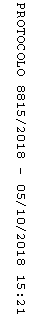 